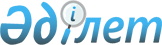 Шығыс Қазақстан облысы әкімдігінің 2018 жылғы 26 желтоқсандағы № 392 "Іздеушілік үшін аумақтарды айқындау туралы" қаулысына толықтыру енгізу туралыШығыс Қазақстан облысы әкімдігінің 2022 жылғы 9 желтоқсандағы № 307 қаулысы. Қазақстан Республикасының Әділет министрлігінде 2022 жылғы 12 желтоқсанда № 31066 болып тіркелді
      Шығыс Қазақстан облысының әкімдігі ҚАУЛЫ ЕТЕДІ:
      1. Шығыс Қазақстан облысы әкімдігінің 2018 жылғы 26 желтоқсандағы № 392 "Іздеушілік үшін аумақтарды айқындау туралы" қаулысына (Нормативтік құқықтық актілерді мемлекеттік тіркеу тізілімінде № 5721 тіркелген) мынадай толықтыру енгізілсін:
      көрсетілген қаулының қосымшасы мынадай мазмұндағы реттік нөмірі 12 жолмен толықтырылсын:
      "
      ".
      2. "Шығыс Қазақстан облысының кәсіпкерлік және индустриялық-инновациялық даму басқармасы" мемлекеттік мекемесі Қазақстан Республикасының заңнамасында белгіленген тәртіппен: 
      1) осы қаулының Қазақстан Республикасы Әділет министрлігінде мемлекеттік тіркелуін;
      2) осы қаулыны ресми жарияланғанынан кейін оның Шығыс Қазақстан облысы әкімдігінің интернет-ресурсында орналастырылуын қамтамасыз етсін.
      3. Осы қаулының орындалуын бақылауды Шығыс Қазақстан облысы әкімінің жетекшілік ететін орынбасарына жүктелсін.
      4. Осы қаулы оның алғашқы ресми жарияланған күнінен кейін күнтізбелік он күн өткен соң қолданысқа енгізіледі.
					© 2012. Қазақстан Республикасы Әділет министрлігінің «Қазақстан Республикасының Заңнама және құқықтық ақпарат институты» ШЖҚ РМК
				
12    
1   
1
84
13
37
48
53
45
4,787
Күршім ауданындағы учаске
_
12    
1   
2
84
13
33
48
53
46
4,787
Күршім ауданындағы учаске
_
12    
1   
3
84
13
45
48
54
01
4,787
Күршім ауданындағы учаске
_
12    
1   
4
84
13
49
48
53
59
4,787
Күршім ауданындағы учаске
_
12    
2
1
82
3
40,85
49
22
47,14
4,969
Жарма ауданындағы учаске
_
12    
2
2
82
3
47,47
49
22
48,21
4,969
Жарма ауданындағы учаске
_
12    
2
3
82
3
52,23
49
22
36,93
4,969
Жарма ауданындағы учаске
_
12    
2
4
82
3
45,61
49
22
35,87
4,969
Жарма ауданындағы учаске
_
12    
3
1
82
3
46,11
49
22
28,63
4,959
Жарма ауданындағы учаске
_
12    
3
2
82
3
52,72
49
22
29,69
4,959
Жарма ауданындағы учаске
_
12    
3
3
82
3
57,49
49
22
18,42
4,959
Жарма ауданындағы учаске
_
12    
3
4
82
3
50,87
49
22
17,35
4,959
Жарма ауданындағы учаске
_
12    
4
1
81
16
32
49
37
58
1,114
Күршім ауданындағы учаске
_
12    
4
2
81
16
32
49
38
01
1,114
Күршім ауданындағы учаске
_
12    
4
3
81
16
38
49
38
01
1,114
Күршім ауданындағы учаске
_
12    
4
4
81
16
38
49
37
58
1,114
Күршім ауданындағы учаске
_
12    
5
1
81
39
35,6
48
12
24,6
4,95
Ақсуат ауданындағы Караағаш шашырандысы учаскесі
_
12    
5
2
81
39
25,9
48
12
24,6
4,95
Ақсуат ауданындағы Караағаш шашырандысы учаскесі
_
12    
5
3
81
39
26,16
48
12
32,7
4,95
Ақсуат ауданындағы Караағаш шашырандысы учаскесі
_
12    
5
4
81
39
35,6
48
12
32,7
4,95
Ақсуат ауданындағы Караағаш шашырандысы учаскесі
_
12    
6
1
81
39
54,28
48
12
24,6
4,97
Ақсуат ауданындағы Караағаш шашырандысы учаскесі
_
12    
6
2
81
39
44,7
48
12
24,6
4,97
Ақсуат ауданындағы Караағаш шашырандысы учаскесі
_
12    
6
3
81
39
44,7
48
12
32,7
4,97
Ақсуат ауданындағы Караағаш шашырандысы учаскесі
_
12    
6
4
81
39
54,36
48
12
32,7
4,97
Ақсуат ауданындағы Караағаш шашырандысы учаскесі
_
12    
7
1
81
39
54,21
48
12
16,7
4,81
Ақсуат ауданындағы Караағаш шашырандысы учаскесі
_
12    
7
2
81
39
44,7
48
12
16,7
4,81
Ақсуат ауданындағы Караағаш шашырандысы учаскесі
_
12    
7
3
81
39
44,7
48
12
24,6
4,81
Ақсуат ауданындағы Караағаш шашырандысы учаскесі
_
12    
7
4
81
39
54,28
48
12
24,6
4,81
Ақсуат ауданындағы Караағаш шашырандысы учаскесі
_
12    
8
1
82
10
23
49
11
30
1,534
Жарма ауданындағы Мариновка 2 учаскесі 
_
12    
8
2
82
10
27
49
11
30
1,534
Жарма ауданындағы Мариновка 2 учаскесі 
_
12    
8
3
82
10
27
49
11
23,86
1,534
Жарма ауданындағы Мариновка 2 учаскесі 
_
12    
8
4
82
10
23
49
11
23,86
1,534
Жарма ауданындағы Мариновка 2 учаскесі 
_
12    
9
1
82
01
32,39
49
07
49,07
3,399
Жарма ауданындағы Кентарлау 2 учаскесі 
_
12    
9
2
82
01
41,36
49
07
49,07
3,399
Жарма ауданындағы Кентарлау 2 учаскесі 
_
12    
9
3
82
01
41,36
49
07
43,02
3,399
Жарма ауданындағы Кентарлау 2 учаскесі 
_
12    
9
4
82
01
32,39
49
07
43,02
3,399
Жарма ауданындағы Кентарлау 2 учаскесі 
_
12    
10
1
82
03
40,3199
49
24
47,6667
4,893
Жарма ауданындағы Верхний учаскесі 
_
12    
10
2
82
03
51,9192
49
24
47,6667
4,893
Жарма ауданындағы Верхний учаскесі 
_
12    
10
3
82
03
51,9192
49
24
40,8888
4,893
Жарма ауданындағы Верхний учаскесі 
_
12    
10
4
82
03
40,3199
49
24
40,8888
4,893
Жарма ауданындағы Верхний учаскесі 
_
12    
11
1
82
56
53,7864
49
10
2,2152
4,680
Самар ауданындағы Западный учаскесі
_
12    
11
2
82
57
4,3272
49
10
2,2152
4,680
Самар ауданындағы Западный учаскесі
_
12    
11
3
82
57
4,3272
49
09
55,1268
4,680
Самар ауданындағы Западный учаскесі
_
12    
11
4
82
56
53,7864
49
09
55,1268
4,680
Самар ауданындағы Западный учаскесі
_
12    
12
1
82
57
8,1108
49
09
59,5584
4,68
Самар ауданындағы Вертикальный учаскесі 
_
12    
12
2
82
57
30,816
49
09
59,5584
4,68
Самар ауданындағы Вертикальный учаскесі 
_
12    
12
3
82
57
30,816
49
09
56,2608
4,68
Самар ауданындағы Вертикальный учаскесі 
_
12    
12
4
82
57
8,1108
49
09
56,2608
4,68
Самар ауданындағы Вертикальный учаскесі 
_
12    
13
1
84
54
57,3228
49
03
33,8976
4,773
Катонқарағай ауданындағы Правый учаскесі 
_
12    
13
2
84
55
20,6832
49
03
33,8976
4,773
Катонқарағай ауданындағы Правый учаскесі 
_
12    
13
3
84
55
20,6832
49
03
30,6396
4,773
Катонқарағай ауданындағы Правый учаскесі 
_
12    
13
4
84
54
57,3228
49
03
30,6396
4,773
Катонқарағай ауданындағы Правый учаскесі 
_
12    
14
1
82
10
52,1981
49
23
00,8598
4,3
Жарма ауданындағы Салқынтөбе учаскесі 
_
12    
14
2
82
10
46,3321
49
23
00,8572
4,3
Жарма ауданындағы Салқынтөбе учаскесі 
_
12    
14
3
82
10
46,3398
49
22
49,0643
4,3
Жарма ауданындағы Салқынтөбе учаскесі 
_
12    
14
4
82
10
52,1575
49
22
49,0643
4,3
Жарма ауданындағы Салқынтөбе учаскесі 
_
12    
15
1
84
50
41
50
01
00
4,063
Алтай ауданындағы Черновая 1 учаскесі 
_
12    
15
2
84
50
47
50
01
00
4,063
Алтай ауданындағы Черновая 1 учаскесі 
_
12    
15
3
84
50
47
50
00
49
4,063
Алтай ауданындағы Черновая 1 учаскесі 
_
12    
15
4
84
50
41
50
00
49
4,063
Алтай ауданындағы Черновая 1 учаскесі 
_
12    
16
1
84
49
46
49
58
13
2,254
Алтай ауданындағы Черновая 2 учаскесі 
_
12    
16
2
84
50
21
49
58
15
2,254
Алтай ауданындағы Черновая 2 учаскесі 
_
12    
16
3
84
50
22
49
58
14
2,254
Алтай ауданындағы Черновая 2 учаскесі 
_
12    
16
4
84
49
46
49
58
12
2,254
Алтай ауданындағы Черновая 2 учаскесі 
_
12    
17
1
84
51
34,67
49
58
24,54
4,179
Алтай ауданындағы Черновая 3 учаскесі 
_
12    
17
2
84
52
01,67
49
58
27,16
4,179
Алтай ауданындағы Черновая 3 учаскесі 
_
12    
17
3
84
52
02,37
49
58
24,76
4,179
Алтай ауданындағы Черновая 3 учаскесі 
_
12    
17
4
84
51
35,23
49
58
22,05
4,179
Алтай ауданындағы Черновая 3 учаскесі 
_
12    
18
1
84
57
22,5
49
59
44,29
4,859
Алтай ауданындағы Черновая 4 учаскесі 
_
12    
18
2
84
57
43,04
49
59
49,82
4,859
Алтай ауданындағы Черновая 4 учаскесі 
_
12    
18
3
84
57
45,24
49
59
46,60
4,859
Алтай ауданындағы Черновая 4 учаскесі 
_
12    
18
4
84
57
24,56
49
59
41
4,859
Алтай ауданындағы Черновая 4 учаскесі 
_
12    
19
1
84
58
20,79
50
00
20,13
4,808
Алтай ауданындағы Черновая 5 учаскесі 
_
12    
19
2
84
58
29,69
50
00
18,18
4,808
Алтай ауданындағы Черновая 5 учаскесі 
_
12    
19
3
84
58
25,29
50
00
10,44
4,808
Алтай ауданындағы Черновая 5 учаскесі 
_
12    
19
4
84
58
16,25
50
00
12,44
4,808
Алтай ауданындағы Черновая 5 учаскесі 
_
12    
20
1
84
58
32,89
50
01
29,25
4,54
Алтай ауданындағы Черновая 6 учаскесі 
_
12    
20
2
84
58
37,67
50
01
29,12
4,54
Алтай ауданындағы Черновая 6 учаскесі 
_
12    
20
3
84
58
35,89
50
01
13,79
4,54
Алтай ауданындағы Черновая 6 учаскесі 
_
12    
20
4
84
58
31,07
50
01
13,94
4,54
Алтай ауданындағы Черновая 6 учаскесі 
_
12    
21
1
84
59
35,62
50
01
51,18
4,477
Алтай ауданындағы Черновая 7 учаскесі
_
12    
21
2
84
59
43,23
50
01
51,93
4,477
Алтай ауданындағы Черновая 7 учаскесі
_
12    
21
3
84
59
45,18
50
01
42,65
4,477
Алтай ауданындағы Черновая 7 учаскесі
_
12    
21
4
84
59
37,51
50
01
41,83
4,477
Алтай ауданындағы Черновая 7 учаскесі
_
12    
22
1
85
00
19,65
50
02
13,31
4,001
Алтай ауданындағы Черновая 8 учаскесі 
_
12    
22
2
85
00
23,74
50
02
11,84
4,001
Алтай ауданындағы Черновая 8 учаскесі 
_
12    
22
3
85
00
13,29
50
01
59,59
4,001
Алтай ауданындағы Черновая 8 учаскесі 
_
12    
22
4
85
00
09,24
50
02
01,06
4,001
Алтай ауданындағы Черновая 8 учаскесі 
_
12    
23
1
82
03
2,8800
49
24
13,5288
4,918
Жарма ауданындағы Сухой лог учаскесі
_
12    
23
2
82
03
14,4755
49
24
13,5288
4,918
Жарма ауданындағы Сухой лог учаскесі
_
12    
23
3
82
03
14,4755
49
24
6,7086
4,918
Жарма ауданындағы Сухой лог учаскесі
_
12    
23
4
82
03
2,8786
49
24
6,7086
4,918
Жарма ауданындағы Сухой лог учаскесі
_
12    
24
1
85
07
21,6221
48
26
22,1500
0,497
Күршім ауданындағы Мостовой учаскесі
_
12    
24
2
85
07
22,5775
48
26
22,1600
0,497
Күршім ауданындағы Мостовой учаскесі
_
12    
24
3
85
07
23,9938
48
26
15,3463
0,497
Күршім ауданындағы Мостовой учаскесі
_
12    
24
4
85
07
22,6384
48
26
15,3366
0,497
Күршім ауданындағы Мостовой учаскесі
_
12    
25
1
81
14
59,1936
49
44
26,0412
4,876
Жарма ауданындағы Қаратөбе 1 учаскесі
_
12    
25
2
81
15
8,0208
49
44
26,0412
4,876
Жарма ауданындағы Қаратөбе 1 учаскесі
_
12    
25
3
81
15
8,0208
49
44
17,1168
4,876
Жарма ауданындағы Қаратөбе 1 учаскесі
_
12    
25
4
81
14
59,1936
49
44
17,1168
4,876
Жарма ауданындағы Қаратөбе 1 учаскесі
_
12    
26
1
81
18
44,3916
49
45
32,7780
4,904
Жарма ауданындағы Қаратөбе 2 учаскесі
_
12    
26
2
81
18
53,2188
49
45
32,7780
4,904
Жарма ауданындағы Қаратөбе 2 учаскесі
_
12    
26
3
81
18
53,2188
49
45
23,7996
4,904
Жарма ауданындағы Қаратөбе 2 учаскесі
_
12    
26
4
81
18
44,3916
49
45
23,7996
4,904
Жарма ауданындағы Қаратөбе 2 учаскесі
_
12    
27
1
81
13
55,17
49
19
21,88
4,919
Жарма ауданындағы № 3 учаскесі
_
12    
27
2
81
14
2,93
49
19
21,04
4,919
Жарма ауданындағы № 3 учаскесі
_
12    
27
3
81
14
1,51
49
19
10,95
4,919
Жарма ауданындағы № 3 учаскесі
_
12    
27
4
81
13
53,66
49
19
12,15
4,919
Жарма ауданындағы № 3 учаскесі
_
12    
28
1
81
13
46,27
49
19
22,84
4,827
Жарма ауданындағы № 4 учаскесі
_
12    
28
2
81
13
54,30
49
19
21,87
4,827
Жарма ауданындағы № 4 учаскесі
_
12    
28
3
81
13
52,86
49
19
12,28
4,827
Жарма ауданындағы № 4 учаскесі
_
12    
28
4
81
13
44,99
49
19
13,32
4,827
Жарма ауданындағы № 4 учаскесі
_
      Шығыс Қазақстан облысы әкімі

Д. Ахметов

      "КЕЛІСІЛДІ" "Қазақстан Республикасы Экология, геология және табиғи ресурстар министрлігі Геология комитетінің "Шығысқазжерқойнауы" Шығыс Қазақстан өңіраралық геология департаменті" республикалық мемлекеттік мекемесі

      "КЕЛІСІЛДІ" "Қазақстан Республикасы Экология, геология және табиғи ресурстар министрлігі Экологиялық реттеу және бақылау комитетінің Шығыс Қазақстан облысы бойынша Экология департаменті" республикалық мемлекеттік мекемесі
